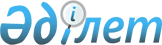 О внесении изменений в решение Зеленовского районного маслихата от 20 декабря 2011 года № 40-1 "О районном бюджете на 2012-2014 годы"
					
			Утративший силу
			
			
		
					Решение Зеленовского районного маслихата Западно-Казахстанской области от 22 августа 2012 года № 6-1. Зарегистрировано Департаментом юстиции Западно-Казахстанской области 4 сентября 2012 года № 3087. Утратило силу решением Зеленовского районного маслихата Западно-Казахстанской области от 18 марта 2013 года № 10-7      Сноска. Утратило силу решением Зеленовского районного маслихата Западно-Казахстанской области от 18.03.2013 № 10-7      В соответствии с Бюджетным кодексом Республики Казахстан от 4 декабря 2008 года, Законом Республики Казахстан от 23 января 2001 года "О местном государственном управлении и самоуправлении в Республике Казахстан" районный маслихат РЕШИЛ:



      1. Внести в решение Зеленовского районного маслихата "О районном бюджете на 2012-2014 годы" от 20 декабря 2011 года № 40-1 (зарегистрированное в Реестре государственной регистрации нормативных правовых актов за № 7-7-137, опубликованное 21 января 2012 года, 27 марта 2012 года, 31 марта 2012 года, 7 апреля 2012 года, 14 апреля 2012 года в газете "Ауыл тынысы" № 3, № 12, № 13, № 14, № 15), следующие изменения:



      в пункте 1:

      в подпункте 1) цифру "4 113 682" заменить цифрой "4 136 643";

      цифру "3 226 224" заменить цифрой "3 249 185";

      в подпункте 2) цифру "4 087 754" заменить цифрой "4 103 726";

      в подпункте 3):

      в строке "чистое бюджетное кредитование" цифру "194 927" заменить цифрой "207 252";

      в строке "бюджетные кредиты" цифру "249 507" заменить цифрой "249 907";

      в строке "погашение бюджетных кредитов" цифру "54 580" заменить цифрой "42 655";

      в подпункте 5) цифру "-172 765" заменить цифрой "-178 101";

      в подпункте 6) цифру "172 765 " заменить цифрой "178 101";

      в строке "погашение займов" цифру "132 465" заменить цифрой "127 129";



      в пункте 3:

      в подпункте 1) цифру "614 341" заменить цифрой "637 302";

      в абзаце двенадцатом цифру "16 870" заменить цифрой "39 830";

      в абзаце семнадцатом цифру "110 072" заменить цифрой "110 073";



      приложение 1 к указанному решению изложить в новой редакции согласно приложению к настоящему решению.



      2. Настоящее решение вводится в действие с 1 января 2012 года.      Председатель сессии              Т. Залмуканов

      Секретарь районного маслихата    Р. Исмагулов

Приложение

к решению районного маслихата

от 22 августа 2012 года № 6-1Приложение 1

к решению районного маслихата

от 20 декабря 2011 года № 40-1 Районный бюджет на 2012 год
					© 2012. РГП на ПХВ «Институт законодательства и правовой информации Республики Казахстан» Министерства юстиции Республики Казахстан
				КатегорияКатегорияКатегорияКатегорияКатегорияСуммаКлассКлассКлассКлассСуммаПодклассПодклассПодклассСуммаСпецификаСпецификаСуммаНаименованиеСумма123456I. Доходы 4 136 6431НАЛОГОВЫЕ ПОСТУПЛЕНИЯ825 2621Подоходный налог 276 4722Индивидуальный подоходный налог 276 47203Социальный налог208 0001Социальный налог208 00004Налоги на собственность322 5001Налоги на имущество266 9003Земельный налог6 1004Налог на транспортные средства34 5005Единый земельный налог15 00005Внутренние налоги на товары, работы и услуги14 5152Акцизы2 3503Поступления за использование природных и других ресурсов4 3004Сборы за ведение предпринимательской и профессиональной деятельности7 86508Обязательные платежи, взимаемые за совершение юридически значимых действий и (или) выдачу документов уполномоченными на то государственными органами или должностными лицами3 7751Государственная пошлина3 7752НЕНАЛОГОВЫЕ ПОСТУПЛЕНИЯ9 90001Доходы от государственной собственности4 6205Доходы от аренды имущества, находящегося в государственной собственности4 62002Поступления от реализации товаров (работ, услуг) государственными учреждениями, финансируемыми из государственного бюджета2 6001Поступления от реализации товаров (работ, услуг) государственными учреждениями, финансируемыми из государственного бюджета2 60004Штрафы, пени, санкции, взыскания, налагаемые государственными учреждениями, финансируемыми из государственного бюджета, а также содержащимися и финансируемыми из бюджета (сметы расходов) Национального Банка Республики Казахстан2 0001Штрафы, пени, санкции, взыскания, налагаемые государственными учреждениями, финансируемыми из государственного бюджета, а также содержащимися и финансируемыми из бюджета (сметы расходов) Национального Банка Республики Казахстан2 00006Прочие неналоговые поступления6801Прочие неналоговые поступления6803Поступления от продажи основного капитала52 2961Продажа государственного имущества, закрепленного за государственными учреждениями25 1373Поступления от продажи основного капитала25 13703Продажа государственного имущества, закрепленного за государственными учреждениями27 1591Продажа земли и нематериальных активов27 1594ПОСТУПЛЕНИЯ ТРАНСФЕРТОВ 3 249 1852Трансферты из вышестоящих органов государственного управления3 249 1852Трансферты из областного бюджета3 249 185функциональная группафункциональная группафункциональная группафункциональная группафункциональная группаСуммаПодфункцияПодфункцияПодфункцияПодфункцияСуммаАдминистратор бюджетной программыАдминистратор бюджетной программыАдминистратор бюджетной программыСуммаПрограммаПрограммаСуммаНаименование Сумма123456II. ЗАТРАТЫ 4 103 7261Государственные услуги общего характера375 2771Представительные, исполнительные и другие органы, выполняющие общие функции государственного управления348 255112Аппарат маслихата района13 8341Услуги по обеспечению деятельности маслихата района (города областного значения)13 834122Аппарат акима района63 7571Услуги по обеспечению деятельности акима района (города областного значения)63 1773Капитальные расходы государственных органов580123Аппарат акима района в городе, города районного значения, поселка, аула (села), аульного (сельского) округа270 6641Услуги по обеспечению деятельности акима района в городе, города районного значения, поселка, аула (села), аульного (сельского) округа270 34922Капитальные расходы государственных органов3159Прочие государственные услуги общего характера27 022459Отдел экономики и финансов района 27 0221Услуги по реализации государственной политики в области формирования и развития экономической политики, государственного планирования, исполнения бюджета и управления коммунальной собственностью района (города областного значения)25 36215Капитальные расходы государственного органа1 6602Оборона1 8511Военные нужды1 851122Аппарат акима района1 8515Мероприятия в рамках исполнения всеобщей воинской обязанности1 8514Образование2 705 7011Дошкольное воспитание и обучение146 569464Отдел образования района (города областного значения)146 5699Обеспечение деятельности организаций дошкольного воспитания и обучения145 88521Увеличение размера доплаты за квалификационную категорию учителям школ и воспитателям дошкольных организаций образования6842Начальное, основное среднее и общее среднее образование2 500 827123Аппарат акима района в городе, города районного значения, поселка, аула (села), аульного (сельского) округа1 5555Организация бесплатного подвоза учащихся до школы и обратно в аульной (сельской) местности1 555464Отдел образования района (города областного значения)2 499 2723Общеобразовательное обучение2 342 9696Дополнительное образование для детей 115 24663Повышение оплаты труда учителям, прошедшим повышение квалификации по учебным программам АОО "Назарбаев интеллектуальные школы" за счет трансфертов из республиканского бюджета2 53964Увеличение размера доплаты за квалификационную категорию учителям школ и воспитателям дошкольных организаций образования38 5189Прочие услуги в области образования58 305464Отдел образования района (города областного значения)58 3051Услуги по реализации государственной политики на местном уровне в области образования 15 0975Приобретение и доставка учебников, учебно-методических комплексов для государственных учреждений образования района (города областного значения)21 3977Проведение школьных олимпиад, внешкольных мероприятий и конкурсов районного (городского) масштаба52815Ежемесячные выплаты денежных средств опекунам (попечителям) на содержание ребенка сироты (детей-сирот), и ребенка (детей), оставшегося без попечения родителей15 98320Обеспечение оборудованием, программным обеспечением детей - инвалидов, обучающихся на дому5 3006Социальная помощь и социальное обеспечение196 7072Социальная помощь172 336451Отдел занятости и социальных программ района (города областного значения)172 3362Программа занятости45 6615Государственная адресная социальная помощь10 7216Жилищная помощь07Социальная помощь отдельным категориям нуждающихся граждан по решениям местных представительных органов15 80110Материальное обеспечение детей-инвалидов, воспитывающихся и обучающихся на дому2 58514Оказание социальной помощи нуждающимся гражданам на дому51 25616Государственные пособия на детей до 18 лет30 48317Обеспечение нуждающихся инвалидов обязательными гигиеническими средствами и предоставление услуг специалистами жестового языка, индивидуальными помощниками в соответствии с индивидуальной программой реабилитации инвалида6 13123Обеспечение деятельности центров занятости9 6989Прочие услуги в области социальной помощи и социального обеспечения24 371451Отдел занятости и социальных программ района (города областного значения)24 3711Услуги по реализации государственной политики на местном уровне в области обеспечения занятости социальных программ для населения22 79711Оплата услуг по зачислению, выплате и доставке пособий и других социальных выплат1 5747Жилищно-коммунальное хозяйство386 3821Жилищное хозяйство293 522458Отдел жилищно-коммунального хозяйства, пассажирского транспорта и автомобильных дорог района (города областного значения)83 6193Организация сохранения государственного жилищного фонда4 9294Обеспечение жильем отдельных категорий граждан77 00031Изготовление технических паспортов на объекты кондоминиумов1 690464Отдел образования района (города областного значения)110 07326Ремонт объектов в рамках развития сельских населенных пунктов по Программе занятости 2020110 073466Отдел архитектуры, градостроительства и строительства района (города областного значения)99 8303Проектирование, строительство и (или) приобретение жилья государственного коммунального жилищного фонда39 8304Проектирование, развитие, обустройство и (или) приобретение инженерно-коммуникационной инфраструктуры60 0002Коммунальное хозяйство64 644458Отдел жилищно-коммунального хозяйства, пассажирского транспорта и автомобильных дорог района (города областного значения)16 30012Функционирование системы водоснабжения и водоотведения5 30028Развитие коммунального хозяйства11 000466Отдел архитектуры, градостроительства и строительства района (города областного значения)48 3446Развитие системы водоснабжения48 3443Благоустройство населенных пунктов28 216123Аппарат акима района в городе, города районного значения, поселка, аула (села), аульного (сельского) округа23 2538Освещение улиц населенных пунктов11 7409Обеспечение санитарии населенных пунктов2 72811Благоустройство и озеленение населенных пунктов8 785458Отдел жилищно-коммунального хозяйства, пассажирского транспорта и автомобильных дорог района (города областного значения)4 96315Освещение улиц в населенных пунктах016Обеспечение санитарии населенных пунктов2 87618Благоустройство и озеленение населенных пунктов2 0878Культура, спорт, туризм и информационное пространство298 0561Деятельность в области культуры187 255457Отдел культуры, развития языков, физической культуры и спорта района (города областного значения)187 2553Поддержка культурно-досуговой работы187 2552Спорт2 328457Отдел культуры, развития языков, физической культуры и спорта района (города областного значения)2 3289Проведение спортивных соревнований на районном (города областного значения) уровне2 3283Информационное пространство89 766457Отдел культуры, развития языков, физической культуры и спорта района (города областного значения)82 3986Функционирование районных (городских) библиотек82 398456Отдел внутренней политики района (города областного значения)7 3682Проведение государственной информационной политики через средства массовой информации7 3689Прочие услуги по организации культуры, спорта, туризма и информационного пространства18 707457Отдел культуры, развития языков, физической культуры и спорта района (города областного значения)9 3121Услуги по реализации государственной политики на местном уровне в области культуры, развития языков физической культуры и спорта9 312456Отдел внутренней политики района (города областного значения)9 3951Услуги по реализации государственной политики на местном уровне в области информации, укрепления государственности и формирования социального оптимизма граждан8 3353Реализация региональных программ в сфере молодежной политики1 06010Сельское, водное, лесное, рыбное хозяйство, особо охраняемые природные территории, охрана окружающей среды и животного мира, земельные отношения58 5581Сельское хозяйство27 921459Отдел экономики и финансов района 17 56899Реализация мер социальной поддержки специалистов социальной сферы сельских населенных пунктов за счет целевого трансферта из республиканского бюджета17 568473Отдел ветеринарии района (города областного значения)10 3531Услуги по реализации государственной политики на местном уровне в сфере ветеринарии7 7137Организация отлова и уничтожения бродячих собак и кошек2 6406Земельные отношения8 880463Отдел земельных отношений района (города областного значения)8 8801Услуги по реализации государственной политики в области регулирования земельных отношений на территории района (города областного значения)8 8809Прочие услуги в области сельского, водного, лесного, рыбного хозяйства, охраны окружающей среды и земельных отношений21 757473Отдел ветеринарии района (города областного значения)21 75711Проведение противоэпизоотических мероприятий21 75711Промышленность, архитектурная, градостроительная и строительная деятельность10 7542Архитектурная, градостроительная и строительная деятельность10 754466Отдел архитектуры, градостроительства и строительства района (города областного значения)10 7541Услуги по реализации государственной политики в области строительства, улучшения архитектурного облика городов, районов и населенных пунктов области и обеспечению рационального и эффективного градостроительного освоения территории района (города областного значения)10 75412Транспорт и коммуникации15 7511Автомобильный транспорт9 351458Отдел жилищно-коммунального хозяйства, пассажирского транспорта и автомобильных дорог района (города областного значения)9 35123Обеспечение функционирования автомобильных дорог 9 3519Прочие услуги в сфере транспорта и коммуникаций6 400458Отдел жилищно-коммунального хозяйства, пассажирского транспорта и автомобильных дорог района (города областного значения)6 40024Организация внутрипоселковых (внутригородских) внутрирайонных общественных пассажирских перевозок6 40013Прочие47 0204Регулирование естественных монополий17 488454Отдел предпринимательства и сельского хозяйства района (города областного значения)17 4881Услуги по реализации государственной политики на местном уровне в области развития предпринимательства, промышленности и сельского хозяйства 15 4987Капитальные расходы государственного органа1 9909Прочие29 532458Отдел жилищно-коммунального хозяйства, пассажирского транспорта и автомобильных дорог района (города областного значения)18 3621Услуги по реализации государственной политики на местном уровне в области жилищно-коммунального хозяйства, пассажирского транспорта и автомобильных дорог 11 11340Реализация мероприятий для решения вопросов обустройства аульных (сельских) округов в реализацию мер по содействию экономическому развитию регионов в рамках Программы "Развитие регионов" за счет целевых трансфертов из республиканского бюджета7 249459Отдел экономики и финансов района 11 17012Резерв местного исполнительного органа района (города областного значения) 11 17014Обслуживание долга61Обслуживание долга6459Отдел финансов района (города областного значения)621Обслуживание долга местных исполнительных органов по выплате вознаграждений и иных платежей по займам из областного бюджета615Трансферты7 6631Трансферты7 663459Отдел экономики и финансов района 7 6636Возврат неиспользованных (недоиспользованных) целевых трансфертов7 663III. Чистое бюджетное кредитование207 252Бюджетные кредиты249 90710Сельское, водное, лесное, рыбное хозяйство, особо охраняемые природные территории, охрана окружающей среды и животного мира, земельные отношения99 9071Сельское хозяйство99 907459Отдел экономики и финансов района 99 90718Бюджетные кредиты для реализации мер социальной поддержки специалистов социальной сферы сельских населенных пунктов99 90713Прочие150 0009Прочие150 000458Отдел жилищно-коммунального хозяйства, пассажирского транспорта и автомобильных дорог района (города областного значения)150 00039Бюджетные кредиты на проведение ремонта общего имущества объектов кондоминиум150 000КатегорияКатегорияКатегорияКатегорияКатегорияСуммаКлассКлассКлассКлассСуммаПодклассПодклассПодклассСуммаНаименованиеСумма5Погашение бюджетных кредитов42 6551Погашение бюджетных кредитов42 655001Погашение бюджетных кредитов, выданных из государственного бюджета42 655функциональная группафункциональная группафункциональная группафункциональная группафункциональная группаСуммаПодфункцияПодфункцияПодфункцияПодфункцияСуммаАдминистратор бюджетной программыАдминистратор бюджетной программыАдминистратор бюджетной программыСуммаПрограммаПрограммаСуммаНаименованиеСуммаIV. САЛЬДО ПО ОПЕРАЦИЯМ С ФИНАНСОВЫМИ АКТИВАМИ3 766Приобретение финансовых активов3 76613Прочие3 7669Прочие3 766459Отдел экономики и финансов района 10065Формирование или увеличение уставного капитала юридических лиц100473Отдел ветеринарии района (города областного значения)3 66614Формирование или увеличение уставного капитала юридических лиц3 6666ПОСТУПЛЕНИЯ ОТ ПРОДАЖИ ФИНАНСОВЫХ АКТИВОВ ГОСУДАРСТВА0О1Поступления от продажи финансовых активов государства02Поступления от продажи финансовых активов за пределами страны0V. ДЕФИЦИТ (ПРОФИЦИТ) БЮДЖЕТА-178 101VI. ФИНАНСИРОВАНИЕ ДЕФИЦИТА (ИСПОЛЬЗОВАНИЕ ПРОФИЦИТА) БЮДЖЕТА178 101